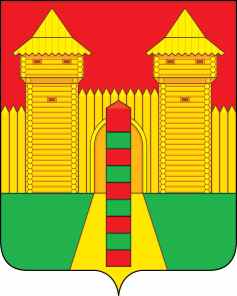 АДМИНИСТРАЦИЯ  МУНИЦИПАЛЬНОГО  ОБРАЗОВАНИЯ«ШУМЯЧСКИЙ  РАЙОН» СМОЛЕНСКОЙ  ОБЛАСТИРАСПОРЯЖЕНИЕот 23.11.2022г. № 286-р         п. ШумячиВ связи с заявлением Аринич Н.В. и Матвеенко Г.М. от 15.11.2022 года, проживающих по адресу: Смоленская область, Шумячский район, п. Шумячи, пер. Коммунальный д.6, кв. №2 и №3.1. Создать комиссию по обследованию жилого помещения, кв. №2 и №3, жилого дома № 6 по пер. Коммунальный, п. Шумячи, Шумячского района, Смоленской области, в составе:2.  Комиссии, указанной в пункте 1 настоящего распоряжения до 02 декабря 2022 года провести обследование жилого помещения, кв. №2 и №3, жилого дома № 6 по пер. Коммунальный, п. Шумячи, Шумячского района, Смоленской области и представить акт на утверждение.3. Контроль за исполнением настоящего распоряжения возложить на заместителя Главы муниципального образования «Шумячский район» Смоленской области Елисеенко Н.М.О создании комиссии по обследованию жилого помещения Елисеенко Николай Михайлович- заместитель Главы муниципального образования «Шумячский район» Смоленской области, председатель комиссии ПавлюченковаЛюдмила Алексеевна - начальник Отдела городского хозяйства Администрации муниципального образования «Шумячский район» Смоленской области, заместитель председателя комиссииАнохова Надежда Петровна - менеджер Отдела городского хозяйства Администрации муниципального образования «Шумячский район» Смоленской области, секретарь комиссии   БетремееваСветлана ЕфимовнаСтародвороваНаталья Анатольевна- старший инспектор Отдела городского хозяйства Администрации муниципального образования «Шумячский район» Смоленской области, член комиссии  - начальник Отдела по строительству, капитальному ремонту и жилищно- коммунальному хозяйству Администрации муниципального образования «Шумячский район» Смоленской области, член комиссии     Главы муниципального образования   «Шумячский район» Смоленской области             А.Н. Васильев